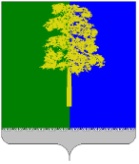 Муниципальное образование Кондинский районХанты-Мансийского автономного округа – ЮгрыАДМИНИСТРАЦИЯ КОНДИНСКОГО РАЙОНАПРОТОКОЛ № 2заседания Межведомственной комиссии по охране трудаот 20 декабря 2013 года                                                                 пгт. МеждуреченскийПредседательствовал:Н.Е. Федингин - заместитель главы администрации района, председатель комиссииПрисутствовали  члены Комиссии:М.М. Чернышов – заместитель главы администрации Кондинского района, заместитель председателя комиссииВ.З. Каландадзе – специалист-эксперт отдела по труду и социальному партнерству комитета по экономической политике администрации Кондинского района, секретарь комиссииМ.И. Васечкина - консультант-руководитель группы работы со страхователями по Кондинскому району государственного учреждения Регионального отделения Фонда социального страхования РФ по ХМАО-ЮгреС.В. Кабальнов – начальник управления гражданской защиты населения администрации Кондинского районаО.Г. Юдина – государственный инспектор труда в ХМАО-ЮгреН.В. Маньжов - председатель комитета по развитию производств и инфраструктуры администрации Кондинского районаПриглашенные:Т.В. Каспшицкая – председатель комитета по экономической политике администрации Кондинского районаС.М. Блюмский - заместитель прокурора Кондинского районаТ.А. Альхимович - государственный инспектор труда в ХМАО-Югре           1. Об исполнении решений протокола № 1 заседания Межведомственной комиссии по охране труда при администрации Кондинского района от 26.02.2013 года. (Н.Е. Федингин, В.З. Каландадзе)Решили:Информацию принять к сведению.Считать решения протокола № 1 заседания Межведомственной комиссии по охране труда при администрации Кондинского района от 26.02.2013 года исполненными.О реализации организациями Кондинского района ежегодного плана финансирования предупредительных мер по сокращению производственного травматизма и профессиональных заболеваний в 2013 году. (Н.Е. Федингин, М.И. Васечкина, В.З. Каландадзе)Решили:Информацию принять к сведению.Отделу по труду и социальному партнерству комитета по экономической политике администрации Кондинского района (С.Г. Несова) подготовить анализ обучения по охране труда руководителей и специалистов организаций Кондинского района за 2013 год, по результатам анализа подготовить предложения по потребности в обучении руководителей и специалистов организаций на 2014 год. Отделу по труду и социальному партнерству комитета по экономической политике администрации Кондинского района (С.Г. Несова) подготовить проект соглашения по охране труда администрации Кондинского района с индивидуальными предпринимателями в сфере строительства и производства с численностью работников менее 50 человек, предусматривающее организацию работы по охране труда в соответствии со статьей 217 Трудового Кодекса Российской Федерации.    Срок: до 24.02.2014 года.О нарушении трудового законодательства на территории Кондинского района.  (Н.Е. Федингин, О.Г. Юдина, Т.А. Альхимович, С.М. Блюмский, В.З. Каландадзе)Решили:Информацию принять к сведению.Отделу по труду и социальному партнерству комитета по экономической политике администрации Кондинского района (С.Г. Несова)  направить в адрес руководителя государственной инспекции труда в ХМАО-Югре Е.В. Кривобокова перечень строительных организаций осуществляющих деятельность на территории Кондинского района с предложением о включении в план проверок соблюдения требований охраны труда данными организациями на 2014 год.Срок: до 25.12.2013 года.Отделу по труду и социальному партнерству комитета по экономической политике администрации Кондинского района (С.Г. Несова) совместно с МУ «Управление капитального строительства Кондинского района» (Н.Е. Упоров) и  отделом по размещению муниципального заказа администрации Кондинского района (О.Г. Федосимова) подготовить предложения по включению в конкурсную документацию требования к участнику размещения заказа (строительно-монтажные работы) на предмет требований охраны труда.Об аттестации рабочих мест по условиям труда в организациях Кондинского района. (Н.Е. Федингин, В.З. Каландадзе, М.И. Васечкина, О.Г. Юдина, С.М. Блюмский)Решили:Информацию принять к сведению.Отделу по труду и социальному партнерству комитета по экономической политике администрации Кондинского района (С.Г. Несова) проинформировать работодателей Кондинского района о вступлении в силу Федерального Закона «О специальной оценке условий труда».Срок: до 20.01.2014 года.О плане работы Межведомственной комиссии по охране труда при администрации Кондинского района на 2014 год.(Н.Е. Федингин, В.З. Каландадзе)Решили:Принять проект плана работы Межведомственной комиссии по охране труда при администрации Кондинского района на 2014 год за основу.Отделу по труду и социальному партнерству комитета по экономической политике администрации Кондинского района (С.Г. Несова) запланировать встречу с руководителями строительных организаций действующих на территории Кондинского района в формате Межведомственной комиссии по охране труда при администрации Кондинского района на 2014 год.Заместитель главы администрации, председатель комиссии                                                                              Н.Е. Федингин